Staatsanwaltschaft Hildesheim / Peine				Volker Goebelgstce-poststelle@justiz.niedersachsen.de				Dipl.-Ing.>>> Strafanzeige gegen BGE mbH (HRB 204918)Sehr geehrte Staatsanwaltschaft,				  25.11.2020Hiermit bringe ich schwer-wiegende, vorsätzliche Mängel bei der Aus-führung eines öffentlichen Auftrags zur Standort-Findung zur Anzeige.Alle Angaben zur „Schicht-Mächtigkeit“ bei der Ausweisung von Teil-gebiets Geologien für Endlager sind falsch und irreführend. Ich stelleAnzeige wg. Betrug nach § 263 und wg. Untreue § 266 gegen die Ge-schäftsführer Studt, Lautsch und Kanitz und beantrage für 5 J. Haft !Im Detail : Die BGE mbH hat eine Tiefen-Grenze von – 1.500 Meter ! im eigenen Ermessen zur Anwendung gebracht, obwohl das Standort-Auswahl-Gesetz „keinerlei Tiefen-Grenzen bei der Geologie-Auswahl“nennt. – Dieses Verhalten resultiert daraus, dass die BGE mbh schonseit Jahrzehnten die untiefe, nasse, nicht gas-dichte Horizontal-Bau-weise der Tochterfirma BGE Tec, mit rechtswidrigen Mitteln vorsätz-lich, aus Gründen des Eigennutzes zu etablieren versucht. Das stehtin einem massiven Gegensatz zu den Interessen der Öffentlichkeitein tiefes, trockenes, gas-dichtes also sicheres Endlager zu erhalten.Mit freundlichen GrüssenVolker Goebel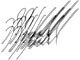 